中信银行乐赢利率挂钩结构性存款1812期产品中信银行乐赢利率挂钩结构性存款1812期产品中信银行乐赢利率挂钩结构性存款1812期产品中信银行乐赢利率挂钩结构性存款1812期产品中信银行乐赢利率挂钩结构性存款1812期产品中信银行乐赢利率挂钩结构性存款1812期产品中信银行乐赢利率挂钩结构性存款1812期产品中信银行乐赢利率挂钩结构性存款1812期产品中信银行乐赢利率挂钩结构性存款1812期产品中信银行乐赢利率挂钩结构性存款1812期产品中信银行乐赢利率挂钩结构性存款1812期产品中信银行乐赢利率挂钩结构性存款1812期产品中信银行乐赢利率挂钩结构性存款1812期产品中信银行乐赢利率挂钩结构性存款1812期产品（理财编号：P18020112）到期清算公告（理财编号：P18020112）到期清算公告（理财编号：P18020112）到期清算公告（理财编号：P18020112）到期清算公告（理财编号：P18020112）到期清算公告（理财编号：P18020112）到期清算公告（理财编号：P18020112）到期清算公告（理财编号：P18020112）到期清算公告（理财编号：P18020112）到期清算公告（理财编号：P18020112）到期清算公告（理财编号：P18020112）到期清算公告（理财编号：P18020112）到期清算公告（理财编号：P18020112）到期清算公告（理财编号：P18020112）到期清算公告尊敬的客户：尊敬的客户：尊敬的客户：尊敬的客户：    我行发行的中信银行乐赢利率挂钩结构性存款1812期产品于2019年1月21日到期。本产品按照产品合同规定条款进行投资运作，具体产品收益情况如下：    我行发行的中信银行乐赢利率挂钩结构性存款1812期产品于2019年1月21日到期。本产品按照产品合同规定条款进行投资运作，具体产品收益情况如下：    我行发行的中信银行乐赢利率挂钩结构性存款1812期产品于2019年1月21日到期。本产品按照产品合同规定条款进行投资运作，具体产品收益情况如下：    我行发行的中信银行乐赢利率挂钩结构性存款1812期产品于2019年1月21日到期。本产品按照产品合同规定条款进行投资运作，具体产品收益情况如下：    我行发行的中信银行乐赢利率挂钩结构性存款1812期产品于2019年1月21日到期。本产品按照产品合同规定条款进行投资运作，具体产品收益情况如下：    我行发行的中信银行乐赢利率挂钩结构性存款1812期产品于2019年1月21日到期。本产品按照产品合同规定条款进行投资运作，具体产品收益情况如下：    我行发行的中信银行乐赢利率挂钩结构性存款1812期产品于2019年1月21日到期。本产品按照产品合同规定条款进行投资运作，具体产品收益情况如下：    我行发行的中信银行乐赢利率挂钩结构性存款1812期产品于2019年1月21日到期。本产品按照产品合同规定条款进行投资运作，具体产品收益情况如下：    我行发行的中信银行乐赢利率挂钩结构性存款1812期产品于2019年1月21日到期。本产品按照产品合同规定条款进行投资运作，具体产品收益情况如下：    我行发行的中信银行乐赢利率挂钩结构性存款1812期产品于2019年1月21日到期。本产品按照产品合同规定条款进行投资运作，具体产品收益情况如下：    我行发行的中信银行乐赢利率挂钩结构性存款1812期产品于2019年1月21日到期。本产品按照产品合同规定条款进行投资运作，具体产品收益情况如下：理财产品代码理财产品代码理财产品代码理财产品代码理财产品代码P18020112P18020112P18020112P18020112P18020112P18020112P18020112理财产品名称理财产品名称理财产品名称理财产品名称理财产品名称中信银行乐赢利率挂钩结构性存款1812期产品中信银行乐赢利率挂钩结构性存款1812期产品中信银行乐赢利率挂钩结构性存款1812期产品中信银行乐赢利率挂钩结构性存款1812期产品中信银行乐赢利率挂钩结构性存款1812期产品中信银行乐赢利率挂钩结构性存款1812期产品中信银行乐赢利率挂钩结构性存款1812期产品币种币种币种币种币种人民币人民币人民币人民币人民币人民币人民币成立日成立日成立日成立日成立日2018年7月22日2018年7月22日2018年7月22日2018年7月22日2018年7月22日2018年7月22日2018年7月22日到期日到期日到期日到期日到期日2019年1月21日2019年1月21日2019年1月21日2019年1月21日2019年1月21日2019年1月21日2019年1月21日年化收益率年化收益率年化收益率年化收益率年化收益率4.55%4.55%4.55%4.55%4.55%4.55%4.55%产品费用及收益分配情况：产品费用及收益分配情况：产品费用及收益分配情况：产品费用及收益分配情况：产品费用及收益分配情况：产品费用及收益分配情况：产品费用及收益分配情况：产品费用及收益分配情况：产品费用及收益分配情况：产品费用及收益分配情况：单位：元单位：元单位：元单位：元单位：元单位：元单位：元单位：元单位：元单位：元利率（%）利率（%）金额金额托管费托管费托管费托管费托管费托管费托管费托管费--0.000.00管理费-固定管理费-固定管理费-固定管理费-固定管理费-固定管理费-固定管理费-固定管理费-固定--0.000.00管理费-浮动管理费-浮动管理费-浮动管理费-浮动管理费-浮动管理费-浮动管理费-浮动管理费-浮动--0.000.00销售服务费销售服务费销售服务费销售服务费销售服务费销售服务费销售服务费销售服务费--0.000.00其他费用其他费用其他费用其他费用其他费用其他费用其他费用其他费用--0.000.00客户收益客户收益客户收益客户收益客户收益客户收益客户收益客户收益4.554.55226.87226.87    根据中信银行乐赢利率挂钩结构性存款1812期产品说明有关约定，本金及收益于产品到期日后0个工作日内根据实际情况一次性支付，如遇中国+美国节假日或公休日则顺延至下一工作日。    根据中信银行乐赢利率挂钩结构性存款1812期产品说明有关约定，本金及收益于产品到期日后0个工作日内根据实际情况一次性支付，如遇中国+美国节假日或公休日则顺延至下一工作日。    根据中信银行乐赢利率挂钩结构性存款1812期产品说明有关约定，本金及收益于产品到期日后0个工作日内根据实际情况一次性支付，如遇中国+美国节假日或公休日则顺延至下一工作日。    根据中信银行乐赢利率挂钩结构性存款1812期产品说明有关约定，本金及收益于产品到期日后0个工作日内根据实际情况一次性支付，如遇中国+美国节假日或公休日则顺延至下一工作日。    根据中信银行乐赢利率挂钩结构性存款1812期产品说明有关约定，本金及收益于产品到期日后0个工作日内根据实际情况一次性支付，如遇中国+美国节假日或公休日则顺延至下一工作日。    根据中信银行乐赢利率挂钩结构性存款1812期产品说明有关约定，本金及收益于产品到期日后0个工作日内根据实际情况一次性支付，如遇中国+美国节假日或公休日则顺延至下一工作日。    根据中信银行乐赢利率挂钩结构性存款1812期产品说明有关约定，本金及收益于产品到期日后0个工作日内根据实际情况一次性支付，如遇中国+美国节假日或公休日则顺延至下一工作日。    根据中信银行乐赢利率挂钩结构性存款1812期产品说明有关约定，本金及收益于产品到期日后0个工作日内根据实际情况一次性支付，如遇中国+美国节假日或公休日则顺延至下一工作日。    根据中信银行乐赢利率挂钩结构性存款1812期产品说明有关约定，本金及收益于产品到期日后0个工作日内根据实际情况一次性支付，如遇中国+美国节假日或公休日则顺延至下一工作日。    根据中信银行乐赢利率挂钩结构性存款1812期产品说明有关约定，本金及收益于产品到期日后0个工作日内根据实际情况一次性支付，如遇中国+美国节假日或公休日则顺延至下一工作日。    根据中信银行乐赢利率挂钩结构性存款1812期产品说明有关约定，本金及收益于产品到期日后0个工作日内根据实际情况一次性支付，如遇中国+美国节假日或公休日则顺延至下一工作日。    根据中信银行乐赢利率挂钩结构性存款1812期产品说明有关约定，本金及收益于产品到期日后0个工作日内根据实际情况一次性支付，如遇中国+美国节假日或公休日则顺延至下一工作日。    感谢您一直以来对中信银行的信赖与支持!敬请继续关注中信银行正在热销的“中信理财”系列理财计划。    感谢您一直以来对中信银行的信赖与支持!敬请继续关注中信银行正在热销的“中信理财”系列理财计划。    感谢您一直以来对中信银行的信赖与支持!敬请继续关注中信银行正在热销的“中信理财”系列理财计划。    感谢您一直以来对中信银行的信赖与支持!敬请继续关注中信银行正在热销的“中信理财”系列理财计划。    感谢您一直以来对中信银行的信赖与支持!敬请继续关注中信银行正在热销的“中信理财”系列理财计划。    感谢您一直以来对中信银行的信赖与支持!敬请继续关注中信银行正在热销的“中信理财”系列理财计划。    感谢您一直以来对中信银行的信赖与支持!敬请继续关注中信银行正在热销的“中信理财”系列理财计划。    感谢您一直以来对中信银行的信赖与支持!敬请继续关注中信银行正在热销的“中信理财”系列理财计划。    感谢您一直以来对中信银行的信赖与支持!敬请继续关注中信银行正在热销的“中信理财”系列理财计划。    感谢您一直以来对中信银行的信赖与支持!敬请继续关注中信银行正在热销的“中信理财”系列理财计划。    感谢您一直以来对中信银行的信赖与支持!敬请继续关注中信银行正在热销的“中信理财”系列理财计划。    感谢您一直以来对中信银行的信赖与支持!敬请继续关注中信银行正在热销的“中信理财”系列理财计划。    感谢您一直以来对中信银行的信赖与支持!敬请继续关注中信银行正在热销的“中信理财”系列理财计划。特此公告。中信银行中信银行2019年1月22日2019年1月22日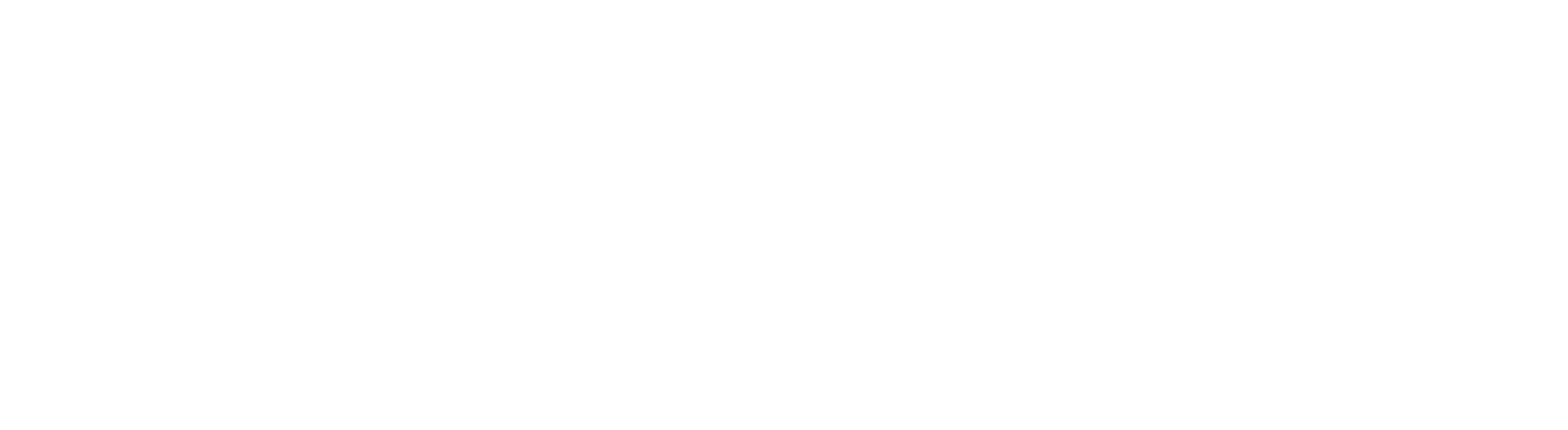 